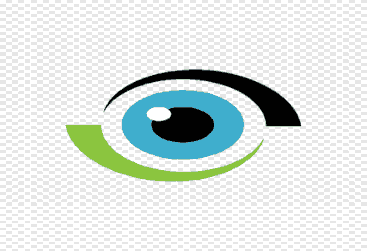 L’institut d’optique et mécanique de précision de l’université Sétif 1, a l’honneur d’organiser             le 3ème colloque international d’optométrie, dont l’objectif  principal  est de fournir aux étudiants, chercheurs,  et industriels un forum de discussions sur des sujets variés relatifs à l’optique de la vision et d’encourager l’échange et l’émergence de nouvelles idées.Le CIOP 2021 accessible à l’ensemble des professionnels de l’optique permet d’apporter les dernières informations scientifiques dans le domaine de l’optométrie et également de faciliter les échanges interprofessionnels.En parallèle avec les sessions thématiques du colloque, deux ateliers professionnels seront organisés  pour les étudiants de l’institut (Master et Licence en Optométrie) T1- Verres ophtalmiques : fabrication et traitement T2- Optométrie T3- Contactologie.T4- Santé oculaire.T5- Techniques diagnostiques avancées.T6- Discussions cliniques.T7-Pharmacologie oculaire05 Novembre 2021Date limite d’inscription et soumission des résumés15 Novembre  2021Notification d’acceptation.20 Novembre 2021Date limite de la  soumission des articles finalsMinistère de l'Enseignement Supérieur et de la Recherche ScientifiqueUniversité Ferhat Abbas Sétif, Algérie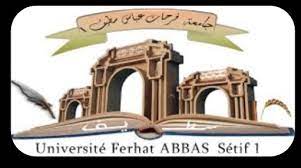 Institut d’Optique et Mécanique de Précision OrganiseLe 3ème Colloque International d’OPtométrieCIOP 2021Le 06 Décembre 2021Date limite de soumission des résumés 05 Novembre  2021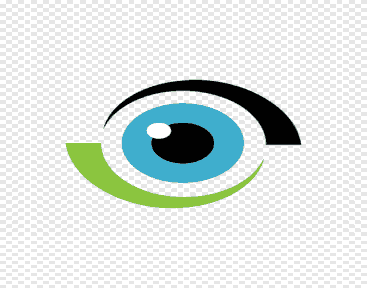 Site du ICOP 2021 :https://ocs.univ-setif.dz/CIOP2021/CIOP2021Résumés détaillésLes articles soumis peuvent être rédigés  en anglais ou en français. Chaque auteur est invité à soumettre en ligne un résumé détaillé (2 pages  max)  Les résumés doivent être soumis en respectant impérativement le modèle à télécharger depuis le site de la     CIOP 2021: L’inscription et la soumission se font exclusivement par voie électronique sur le site de la CIOP 2021https://ocs.univ-setif.dz/CIOP2021/CIOP2021 -Enseignants chercheurs………...8000 DA  - Médecins et optométristes ….. .10000 DA-Étudiants et doctorants …………4000 DA - Industriels.................................15.000 DA-Stands d’expositions (8m2) .….60.000 DAAVIS IMPORTANT Les frais d'inscription pour une personne (pour un résumé seulement) incluent, le programme du colloque, le CD des résumés, le porte document, l'admission à toutes les sessions scientifiques, l'exposition technique, les pauses café et le déjeuner. Président d’honneur:Pr. LATRECHE Mohamed El HadiLe recteur de l’universitéVice  Président d’honneur :Pr. BELKHIR NabilDirecteur de l’institut Président du ColloquePr. CHORFA AbdellahMembresPr. FERRIA KouiderDr. GUESSOUM AssiaPr. MENTAR LoubnaPr. SEMCHEDINE Fouzi Dr.  ZITOUNI BrahimDr. LAOUAMRI HindMr. OURAHMOUN AbbesDr. OUZZANI MhamedMr. BENACHOUR Nacim Institut d’Optique et Mécanique de Précision Université Ferhat Abbas  Sétif Tel:+213 36 74 92 06Fax: +213 74 92 06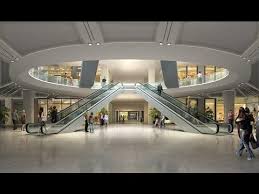 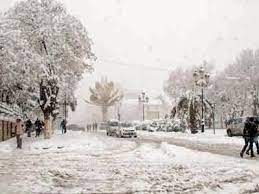 Ville de Sétif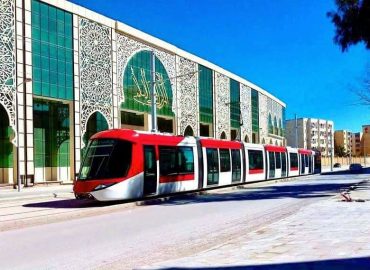 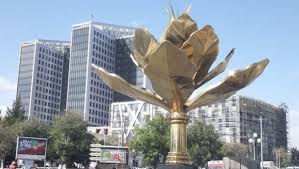 Président du comité scientifiquePr. DEMAGH Nacerddine MembresPr. Laugis Mechaud             (Monterial, Canada)Pr. Carracedo Gonzalo             (Madrid, Espane)Dr. René Combe                          (Lyon, France)Dr. Laura Batres                     (Madrid, Espagne)Dr. Patrick Simard                (Montréal, Canada)Dr. Rémy Marcotte-collard   (Montréal, Canada)Dr. Daddi Fadel                              (Rome, Italy)Pr. Chiali Abde Illah      (Clinique Smile, Alger)Dr. Mekki Moatez Billah    (C. Ihaythem, Alger)Dr. Kouloughli M.El Hadi   (C. Oph, Telemcen)Dr. Chabane Fethi 	      (C. Oph, Oran)Dr. Kameche Ibrahil elKhalil      (C. Oph, Blida)Pr. Kiar Sadek                                    (U. Setif 1)Dr. Daoudi Toufik                             (U. Setif 1)Pr. Kail Fatiha                                   (U. Oran 1)Pr. Chiali Selma                                (U. Oran 1)Pr. Bouzid  Said                                 (U. Setif 1)Pr. Manallah  Aissa                             (U.Setif 1)Pr. Hocine Guessas                            (U. Setif 1) Pr.Hamouda Abdelatif                        (U.Setif 1)Dr. Meguellati Saïd                            (U. Sétif 1)Dr. Selmani Hossem                          (U. Sétif 1)Dr. Guessoum Amir                           (U. Sétif 1)Dr.  Bouzid Oussama                         (U. Sétif 1)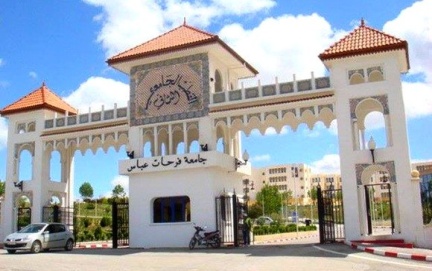 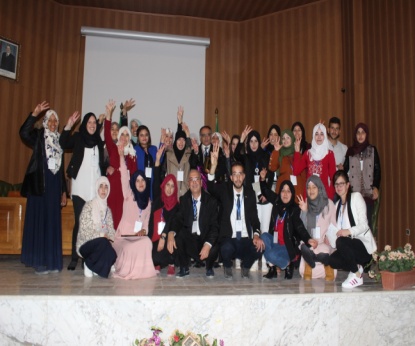 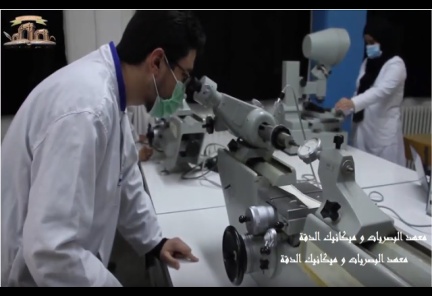 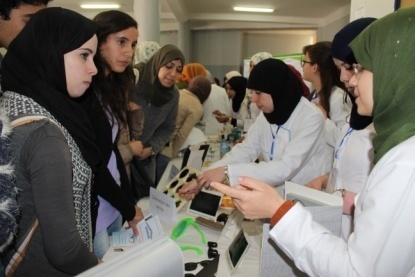 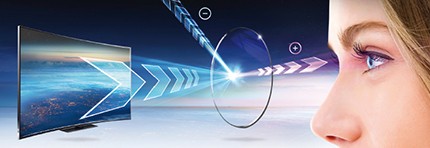 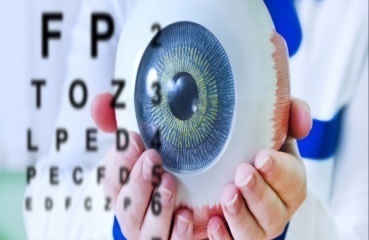 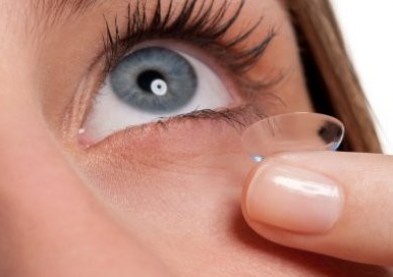 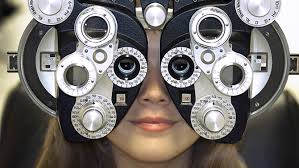 